CAFÉ THOMPSON APRON & SIGN ORDERING Apron with the embroidered logo, rough cost is $15 each from New Chef. New Chef Fashions800-639-2433-any order takerMain contact Josie ext. 241Josie@newchef.com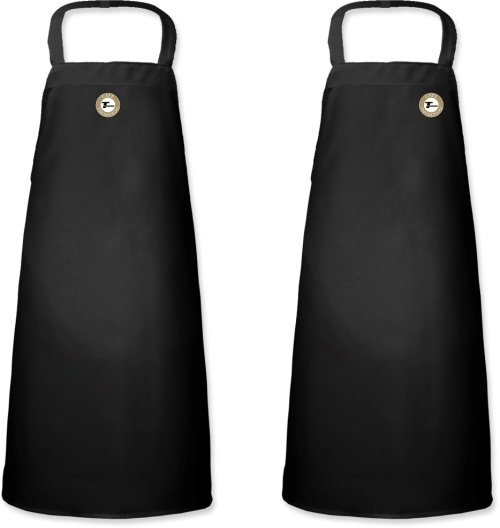 Signs will be ordered from Food Buy approved vendor; Recommendation is for framed posters. Carl Madison
Imagery Unlimited
800-829-4018
Imagery@iuidesigns.com 11x17  poster printed on 8 mil Gloss paper  roughly $12.50
20x30 pvc poster estimate under $50, receiving samples today 1/17/12                                                                                                                                                                                                                                        